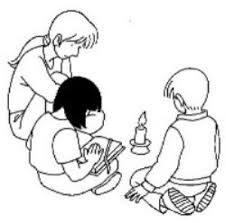 Prière pour les élèvesChers élèves, vous êtes la vie de nos écoles Et notre raison d’être.Dans chacun et chacune d’entre vous, nous voyons Jésus Vivant.Il est vivant dans vos talents, vos personnalités, vosRéalisations, vos efforts…Nous prions pour que nous soyonsCapables de vous aider à reconnaitre JésusDans votre vie et vous aider à Lui faire confiance.Seigneur, accompagne nos élèves sur le chemin des apprentissages.Guide-les, conduis-les par nos soins et notre exemplePour le bien de tous.Amen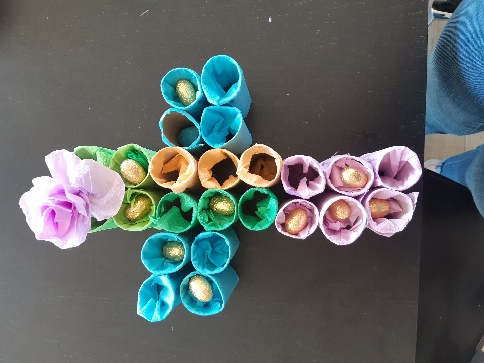 